Matematik Seferberliği Kapsamında eTwinning Proje ŞablonuProje adı: Uygulandığı sınıf seviyesi/yaş grubu:Proje süresi: 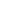 Projenin amacı:	Projenin hedefleri/önemi nelerdir?	Projenin öğrenciye kazandırması beklenen davranışlar/beceriler nelerdir?Projenin İlişkili olduğu matematik kazanımları nelerdir? 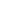 Proje süreci:	Projede iletişim ve iş birliği nasıl sağlandı?Projede matematik alanıyla ilgili etkinlikleri tasarlarken hangi eğitim teknolojilerini ne amaçla kullandınız?	Proje sürecinde öğrenciler matematik dersine yönelik ilgi, motivasyon,başarı vb. açısından gelişme gösterdiler mi? Evet ise, nasıl?Proje sürecinde hangi öğretim yaklaşımından yararlandınız? 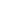 Proje sonucu/ürünleri:	Projede oluşturduğunuz öğrenci ve/veya öğretmen ürünleri nelerdir? 	Projenizin öğrenci ve öğretmenler katkısı nedir?Projenin ders içinde öğretimin kalitesini, niteliğini artırdığını düşünüyor musunuz? Nasıl?Proje sürecinizi açıklayan/gösteren materyalleri (görsel, video, ilgili linkler vb.) bu kısma ekleyebilirsiniz.Proje ürünlerinizi açıklayan/gösteren materyalleri (görsel, video, ilgili linkler vb.) bu kısma ekleyebilirsiniz.